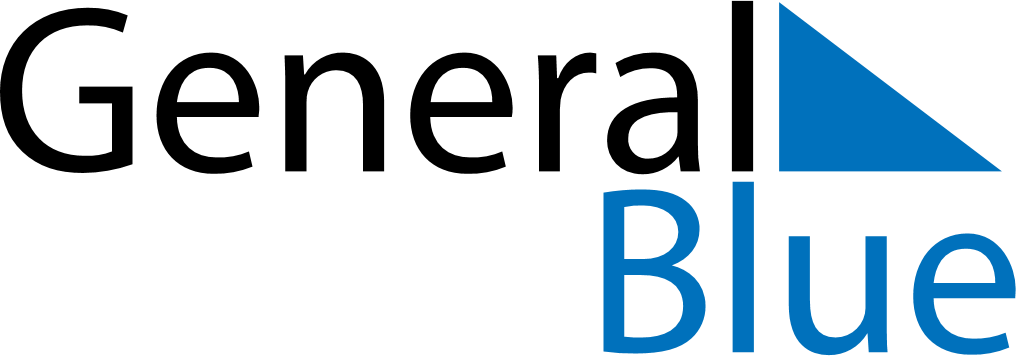 July 2030July 2030July 2030United Arab EmiratesUnited Arab EmiratesSundayMondayTuesdayWednesdayThursdayFridaySaturday12345678910111213Birthday of Muhammad (Mawlid)141516171819202122232425262728293031